Копия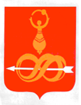 АДМИНИСТРАЦИЯ МУНИЦИПАЛЬНОГО ОБРАЗОВАНИЯ«ДЕБЕССКИЙ РАЙОН»«ДЭБЕС ЁРОС» ИНТЫЫСЬ КЫЛДЫТЭТЛЭН АДМИНИСТРАЦИЕЗРАСПОРЯЖЕНИЕот 25 марта 2019 года                                                                          № 140с. ДебесыОб утверждении порядка уведомления гражданином, замещавшим должность муниципальной службы в Администрации муниципального образования «Дебесский район», комиссии по соблюдению требований к служебному поведению муниципальных служащих и урегулированию конфликта интересов, если в течение двух лет со дня увольнения с муниципальной службы гражданин замещает на условиях трудового договора должности в организации и (или) выполняет в данной организации работы на условиях гражданско-правового договора, если отдельные функции муниципального управления данной организацией входили в его должностные обязанностиВ соответствии с пунктом 1.1. статьи 12 Федерального закона от 25 декабря 2008 года № 273-ФЗ «О противодействии коррупции» и статьей 14 Федерального закона от 02 марта 2007 года № 25-ФЗ «О муниципальной службе в Российской Федерации», руководствуясь Уставом муниципального образования «Дебесский район»:1. Утвердить прилагаемый Порядок уведомления гражданином, замещавшим должность муниципальной службы в Администрации муниципального образования «Дебесский район», включенную в перечень, комиссии по соблюдению требований к служебному поведению муниципальных служащих и урегулированию конфликта интересов, если в течение двух лет после увольнения с муниципальной службы гражданин замещает на условиях трудового договора должности в организации и (или) выполняет в данной организации работы (оказывает данной организации услуги) в течение месяца на сумму более ста тысяч рублей на условиях гражданско-правового договора, если отдельные функции муниципального (административного) управления данной организацией входили в должностные обязанности муниципального служащего.2. Утвердить прилагаемое Положение о порядке проверки соблюдения гражданином, замещающим должность муниципальной службы в Администрации муниципального образования «Дебесский район», включенную в перечень, запрета на замещение на условиях трудового договора должности в организации и (или) на выполнение в данной организации работ (оказание данной организации услуг) в случаях, предусмотренных федеральными законами, если отдельные функции муниципального (административного) управления данной организацией входили в должностные обязанности муниципального служащего и соблюдением работодателем условий заключения трудового договора или соблюдения условий заключения гражданско-правового договора с таким гражданином.3. Ознакомить муниципальных служащих Администрации муниципального образования «Дебесский район» с настоящим распоряжением.4. Опубликовать данное распоряжение на официальном сайте муниципального образования «Дебесский район» в сети Интернет.Глава муниципального образования                                                    А.С. ИвановВерно: Руководитель Аппарата Главы муниципального образования,              районного Совета депутатов и             Администрации района _____________ С.А. Хохрякова25.03.2019г.УТВЕРЖДЕН распоряжением Администрации   муниципального образования «Дебесский район»от 25 марта 2019 года № 140ПОРЯДОКуведомления гражданином, замещавшим должность муниципальной службы в Администрации муниципального образования «Дебесский район», включенную в перечень, комиссии по соблюдению требований к служебному поведению муниципальных служащих и урегулированию конфликта интересов, если в течение двух лет после увольнения с муниципальной службы гражданин замещает на условиях трудового договора должности в организации и (или) выполняет в данной организации работы (оказывает данной организации услуги) в течение месяца на сумму более ста тысяч рублей на условиях гражданско-правового договора, если отдельные функции муниципального (административного) управления данной организацией входили в должностные обязанности муниципального служащего1. Гражданин, замещавший должность муниципальной службы в Администрации муниципального образования «Дебесский район», включенную в перечень должностей муниципальной службы, утвержденный постановлением Администрации муниципального образования «Дебесский район» от 20 ноября 2013 года № 242, (далее – гражданин, замещавший должность муниципальной службы), обязан в течение двух лет со дня увольнения с муниципальной службы до заключения трудового договора или гражданско-правового договора, уведомлять комиссию по соблюдению требований к служебному поведению муниципальных служащих и урегулированию конфликта интересов (далее - комиссия) о намерении замещать на условиях трудового договора должности в организации и (или) выполнять в данной организации работы (оказывает данной организации услуги) в течение месяца на сумму более ста тысяч рублей, если отдельные функции муниципального (административного) управления данной организацией входили в должностные обязанности муниципального служащего.2. Гражданин, замещавший должность муниципальной службы, обязан уведомить комиссию до заключения трудового договора или гражданско-правового договора.3. Уведомление направляется в комиссию в письменном виде. В уведомлении указывается:- фамилия, имя, отчество гражданина, замещавшего должность муниципальной службы;- должность муниципальной службы, которую замещал гражданин;- наименование организации, в которой гражданин, замещавший должность муниципальной службы, планирует замещать на условиях трудового договора должности и (или) выполнять в данной организации работы (оказывать данной организации услуги) на условиях гражданско-правового договора;- адрес организации.4. Комиссия обязана рассмотреть письменное обращение гражданина о даче согласия на замещение на условиях трудового договора должности в организации и (или) на выполнение в данной организации работ (оказание данной организации услуг) на условиях гражданско-правового договора, если отдельные функции муниципального (административного) управления данной организацией входили в его должностные обязанности, а также проинформировать гражданина о принятом решении.5. По итогам рассмотрения уведомления комиссия выносит одно из следующих решений:а) дать гражданину согласие на замещение должности на условиях трудового договора в организации либо на выполнение работы (оказание услуги) на условиях гражданско-правового договора в организации, если отдельные функции муниципального (административного) управления данной организацией входили в его должностные обязанности;б) отказать гражданину в замещении должности на условиях трудового договора в организации либо в выполнении работы (оказании услуги) на условиях гражданско-правового договора в организации, если отдельные функции муниципального (административного) управления данной организацией входили в его должностные обязанности. В решении, предусмотренном настоящим подпунктом, указываются основание его принятия, мотивы отказа с указанием правовых актов, иных документов, иной информации, послуживших основаниями для отказа.6. Решение комиссии оформляется протоколом, который подписывают члены комиссии, принимавшие участие в её заседании. Решение, принятое комиссией носит обязательный характер.7. Копия протокола или выписки из него приобщается к личному делу гражданина, в отношении которого рассмотрен вопрос о соблюдении требований к служебному поведению и (или) требований к урегулированию конфликта интересов.8. Копия протокола или выписка из него направляются в организацию, в которой гражданин, замещавший должность муниципальной службы, планирует замещать должность (выполнять работу) в течение трех рабочих дней со дня принятия комиссией решения.9. Гражданин, замещавший должность муниципальной службы, при согласии комиссии на замещение должности либо выполнение работ на условиях гражданско-правового договора в организации, если отдельные функции по муниципальному (административному) управлению этой организацией входили в его должностные обязанности, обязан при заключении трудового договора и (или) гражданско-правового договора сообщить работодателю сведения о последнем месте службы.УТВЕРЖДЕНО распоряжением Администрации   муниципального образования «Дебесский район»от  25 марта  2019 года № 140ПОЛОЖЕНИЕО порядке проверки соблюдения гражданином, замещающим должность муниципальной службы в Администрации муниципального образования «Дебесский район», включенную в перечень, запрета на замещение на условиях трудового договора должности в организации и (или) на выполнение в данной организации работ (оказание данной организации услуг) в случаях, предусмотренных федеральными законами, если отдельные функции муниципального (административного) управления данной организацией входили в должностные обязанности муниципального служащего и соблюдением работодателем условий заключения трудового договора или соблюдения условий заключения гражданско-правового договора с таким гражданином1. Настоящее положение определяет порядок проверки:а) соблюдения гражданином, замещавшим должность муниципальной службы в Администрации муниципального образования «Дебесский район», включенную в перечень, утвержденный постановлением Администрации муниципального образования «Дебесский район» от 20 ноября 2013 года № 242, (далее – гражданин, замещавший должность муниципальной службы), в течение двух лет со дня увольнения с муниципальной службы запрета не замещать на условиях трудового договора должности в организации и (или) выполнять в данной организации работы (оказывать данной организации услуги) в течение месяца на сумму более ста тысяч рублей на условиях гражданско-правового договора, если отдельные функции муниципального (административного) управления данной организацией входили в должностные обязанности муниципального служащего, без согласия Комиссии по соблюдению требований к служебному поведению муниципальных служащих и урегулированию конфликта интересов.б) соблюдения работодателем условий заключения трудового договора или соблюдения условий заключения гражданско-правового договора с указанным гражданином.2. Основанием для осуществления проверки являются:а) письменная информация, поступившая от работодателя, который заключил трудовой договор (гражданско-правовой договор) с гражданином, замещавшим должность муниципальной службы, в порядке, предусмотренном постановлением Правительства Российской Федерации от 21 января 2015 года № 29 «Об утверждении Правил сообщения работодателем о заключении трудового или гражданско-правового договора на выполнение работ (оказание услуг) с гражданином, замещавшим должности государственной или муниципальной службы, перечень которых устанавливается нормативными правовыми актами Российской Федерации»;б) не поступление письменной информации от работодателя в течение десяти дней с даты заключения трудового (гражданско-правового) договора, если комиссией было принято решение о даче согласия на замещение должности либо выполнение работ на условиях гражданско-правового договора в организации, если отдельные функции по муниципальному (административному) управлению этой организацией входили в его должностные обязанности;в) письменная информация, представленная правоохранительными органами, иными государственными органами, органами местного самоуправления, их должностными лицами и гражданами (далее – лица направившие информацию).3. Информация анонимного характера не может служить основанием для осуществления проверки.4. Проверка, предусмотренная пунктом 1 настоящего Положения, осуществляется Комиссией по соблюдению требований к служебному поведению и урегулированию конфликта интересов по решению Главы муниципального образования.5. В случае поступления информации, предусмотренной пунктом 2 настоящего Положения, комиссия проверяет наличие в личном деле лица, замещавшего должность муниципальной службы, копий протоколов заседаний комиссии по соблюдению требований к служебному поведению и урегулированию конфликта интересов (выписок из него) с решением о даче гражданину согласия на замещение должности либо выполнение работы на условиях гражданско-правового договора в организации, если отдельные функции по муниципальному (административному) управлению этой организацией входили в его должностные обязанности (далее – протокол с решением о даче согласия).При наличии протокола с решением о даче согласия, комиссия принимает решение о соблюдении гражданином, замещавшим должность муниципальной службы и работодателем требований Федерального закона от 25 декабря 2008 года № 273-ФЗ «О противодействии коррупции» (далее - Федеральный закон № 273-ФЗ). Письмо работодателя и решение комиссии приобщаются к личному делу гражданина, замещавшего должность муниципальной службы.При отсутствии протокола с решением комиссии о даче согласия, либо при наличии протокола об отказе гражданину в замещении должности, комиссия принимает решение о несоблюдении гражданином требований Федерального закона № 273-ФЗ.Решение о несоблюдении гражданином требований Федерального закона № 273-ФЗ направляется работодателю не позднее следующего рабочего дня со дня принятия указанного решения. Работодатель также информируется об обязательности прекращения трудового договора или гражданско-правового договора на выполнение работ (оказание услуг) гражданином, замещавшим должность муниципальной службы в соответствии с частью 3 статьи 12 Федерального закона № 273-ФЗ.Одновременно комиссия информирует правоохранительные органы для осуществления контроля за выполнением работодателем требований Федерального закона № 273-ФЗ.6. В случае не поступления письменной информации от работодателя в течение десяти дней с предполагаемой даты заключения трудового (гражданско-правового) договора, указанной в уведомлении, комиссия принимает решение о несоблюдении работодателем обязанности, предусмотренной частью 4 статьи 12 Федерального закона № 273-ФЗ, о чем информирует правоохранительные органы.В случае поступления письменной информации от работодателя о заключении трудового (гражданско-правового) договора в указанный срок, письменная информация работодателя приобщается к личному делу гражданина, замещавшего должность муниципальной службы.  7. При поступлении информации, предусмотренной подпунктом «в» пункта 2 настоящего Положения, комиссия поверяет наличие в личном деле:а) протокола решения о даче согласия:б) письменной информации работодателя о заключении трудового договора с гражданином, замещавшим должность муниципальной службыВ случае наличия указанных документов комиссия принимает решение о соблюдении и гражданином и работодателем требований Федерального закона №273-ФЗ, о чем информирует лиц, направивших информацию.В случае отсутствия какого-либо из указанных в настоящем пункте документов комиссия принимает решение о несоблюдении гражданином и (или) работодателем требований Федерального закона № 273-ФЗ, о чем информирует правоохранительные органы и лиц, направивших информацию.